NIEUWSBRIEF – OKRA – trefpunt  RAVELS13de      jaargang     NR.  3  MAART    2021AFSCHEID:Van Dhr. Henri Heyns, echtgenoot van Mevr. Josephina Buyens, geboren in Ravels op 1 augustus 1936 en overleden in WZC ZNA Joosten in Zoersel, op 26 januari 2021.  Wij bieden de achtbare familie onze innige deelneming aan en zullen ons deze dierbare overledene met respect blijven herinnerenPROFICIAT:Op donderdag 11 februari 2021 precies 25 jaar geleden is Ad Van de Lisdonk, samen met Emma, tot diaken aangesteld in de parochiekerk van Sint-Valentinus in Poppel.Wij, OKRA bestuur en alle OKRA leden, wensen ze vooral een goede gezondheid toe zodat ze nog een heel lange tijd de Ravelse mensen van dienst kunnen zijn.Aan alle OKRA-leden die in de maand MAART jarig zijn,wensen we een gelukkige verjaardag. Geniet van het leven, elke dag opnieuw.Aan allen van harte gelukwensen vanwege het OKRA-team.AANDACHT- AANDACHT– AANDACHT- AANDACHT- AANDACHT- AANDACHT:Bestuursaanvulling:OKRA-Ravels is een goed trefpunt waar hard wordt gewerkt. Iedere 55-plusser vindt er wel zijn goesting en ontspanning.
Wij hebben een prachtige ploeg van 20 contactpersonen / team - 8 kernbestuur mede -werkers en 6 clubverantwoordelijken die samen het trefpunt met 270 leden vooruit duwen. MAAR het is tijd voor aanvulling en verjonging van de ploeg. Kandidaten zowel vrouwen als mannen zijn altijd welkom, je komt bij een gezellige groep terecht, die vele sociale contacten heeft met onze leden. Hopelijk zal dat vlug gebeuren en kunnen wij weer aan het werk.Wenst je zich kandidaat te stellen laat een seintje aan René Willems, teamleider, tel. 014/65 54 81 en/of Alois Buyens, secretaris, tel. 014/65 63 57
Op OKRA-Ravels kunnen jullie rekenen. OKRA-Ravels rekent OOK op jullie.WIST JE DAT:Al aan een huisapotheker gedacht?Iemand die al jouw medicatiegegevens centraal beheert en analyseert?Vandaag zitten je medische gegevens nog op veel plekken verspreid: bij de huisarts, de specialist, in het ziekenhuis, bij de apotheker ... Dat maakt het niet alleen ingewikkeld, maar houdt ook een aantal risico’s in. Waarom niet iemand aanduiden die al jouw medicatiegegevens centraal beheert en analyseert? En wie zou dat beter kunnen dan jouw apotheker? Maak van je apotheker je huisapotheker.Heb je een vaste apotheek waar je je geneesmiddelen en verzorgingsproducten koopt? Of je nu veel of weinig naar de apotheek moet, een huisapotheker is altijd een goed idee. Jouw vertrouwde Goed apotheker kan in een mum van tijd jouw huisapotheker worden. Wat houdt dat in? Jouw huisapotheker:heeft een volledig zicht op je medicatiestelt een medicatieschema voor jou oppast bij iedere wijziging je medicatieschema aanbiedt jou persoonlijke begeleidingdeelt informatie met je huisarts en andere zorgverstrekkersis de contactpersoon voor alle informatie over je medicatie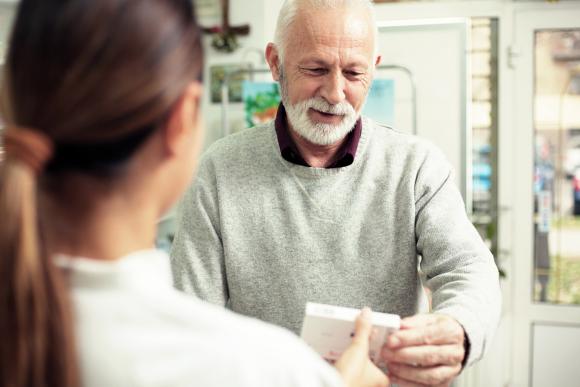 Wat is het voordeel?
Alle informatie over jouw geneesmiddelengebruik wordt centraal beheerd en bij elke wijziging aangepast, het kan makkelijk gedeeld worden met andere zorgverleners en je hebt 1 contactpersoon die jou persoonlijk kent en dus ook het juiste advies geeft. Je huisapotheker houdt daarnaast rekening met gezondheidsproducten die een invloed kunnen hebben op de werking van geneesmiddelen, zoals voedingssupplementen en andere medische hulpmiddelen. Je mag dus altijd op beide oren slapen en kan je medicatie met een gerust hart innemen. Als je verschillende geneesmiddelen moet innemen in eenzelfde periode, stelt hij of zij een handig medicatieschema voor je op.Wat moet je doen?
Om een huisapotheker aan te duiden, moet je enkel een overeenkomst ondertekenen waarmee je je vertrouwde apotheker toestemming geeft om je gezondheidsgegevens te delen met andere zorgverleners en om je farmaceutisch dossier bij te houden. Je kiest dus zelf je apotheker. Daarnaast mag je ook nog altijd bij andere apotheken gaan en kan je op elk moment van huisapotheker veranderen, als je dat wenst.Ga eens langs bij een Goed apotheek in jouw buurt en vraag gerust wat meer informatie.OKRA-secretariaat: O.L.Vrouwstraat 100 2380 Ravels - Tel. 014/65 63 57  E mail: alois.buyens1@scarlet.beRekeningnummer: BE02 9731 4813 9040    www.okraravels.be